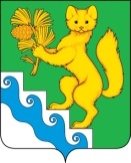 АДМИНИСТРАЦИЯ  БОГУЧАНСКОГО  РАЙОНАПОСТАНОВЛЕНИЕ22.04. 2021г.                           с.Богучаны                                     № 285-пОб утверждении отчета об исполнении районного бюджета за 1 квартал 2021годаВ соответствии п. 5 ст. 264.2 Бюджетного кодекса Российской Федерации,  ст. 35 «Положения о бюджетном процессе в муниципальном образовании Богучанский район» утвержденного решением Богучанского районного Совета депутатов от 29.10.2012  № 23/1-230, руководствуясь  ст.ст. 7,43,47, Устава Богучанского района Красноярского края,    ПОСТАНОВЛЯЮ: 1. Утвердить отчет об исполнении районного бюджета за 1 квартал 2021 года согласно приложению.2. Контроль за исполнением настоящего постановления возложить на начальника управления   экономики и планирования администрации Богучанского района Ю.С.Фоменко.3. Постановление подлежит  опубликованию в Официальном вестнике   Богучанского района и вступает в силу в день, следующий за днем его  опубликования. И.о. Главы Богучанского района                                                И.М. Брюханов Приложение                                                                                                                                                                                                                                                                                                                                                                                                                                                                                       к постановлению администрации Богучанского района                                                                                                            от 22.04.2021  №  285-пОтчёт об исполнении районного бюджета  Богучанского района за 1 квартал 2021 годаруб.Наименование показателяПлан на годИсполнено за 1 квартал 2021 годаОтклонение от плана% исполнения12345ДОХОДЫДОХОДЫДОХОДЫДОХОДЫДОХОДЫДоходы бюджета - ИТОГО2 465 228 088,92408 164 168,39-2 057 063 92116,56ДОХОДЫ601 717 190,00134 173 744,91-467 543 44522,30НАЛОГИ НА ПРИБЫЛЬ18 600 000,003 588 855,28-15 011 14519,29НАЛОГ НА ДОХОДЫ ФИЗИЧЕСКИХ ЛИЦ367 110 000,0067 048 367,09-300 061 63318,26АКЦИЗЫ ПО ПОДАКЦИЗНЫМ ТОВАРАМ(ПРОДУКЦИИ), ПРОИЗВОДИМЫМ НА ТЕРРИТОРИИ РФ37 400,008 376,43НАЛОГИ НА СОВОКУПНЫЙ ДОХОД117 342 800,0033 622 014,34-83 720 78628,65НАЛОГИ НА ИМУЩЕСТВО712 400,0061 661,17-650 7398,66ГОСУДАРСТВЕННАЯ ПОШЛИНА, СБОРЫ5 265 000,001 452 243,99-3 812 75627,58ДОХОДЫ ОТ ИСПОЛЬЗОВАНИЯ ИМУЩЕСТВА, НАХОДЯЩЕГОСЯ В ГОСУДАРСТВЕННОЙ И МУНИЦИПАЛЬНОЙ СОБСТВЕННОСТИ47 831 600,0019 469 118,36-28 362 48240,70Доходы, получаемые в виде арендной платы за земельные участки, государственная собственность на которые не разграничена и которые расположены в границах межселенных территорий муниципальных районов, а также средства от продажи права на заключение договоров аренды указанных земельных участков37 500 000,0013 061 024,40-24 438 97634,83Доходы, получаемые в виде арендной платы, а также средства от продажи права на заключение договоров аренды за земли, находящиеся в собственности муниципальных районов (за исключением земельных участков муниципальных автономных учреждений)200 000,0012 740,59-187 2596,37Доходы от сдачи в аренду имущества, находящегося в оперативном управлении органов государственной власти, органов местного самоуправления, государственных внебюджетных фондов и созданных ими учреждений (за исключением имущества автономных учреждений)9 871 100,006 327 853,37-3 543 24764,10Доходы от перечисления части прибыли государственных и муниципальных унитарных предприятий, остающейся после уплаты налогов и обязательных платежей13 000,000,00-13 000-Прочие поступления от использования имущества, находящегося в собственности муниципальных районов (за исключением имущества муниципальных бюджетных и автономных учреждений, а также имущества муниципальных унитарных предприятий, в том числе казенных)247 500,0067 500,00-180 00027,27ПЛАТЕЖИ ПРИ ПОЛЬЗОВАНИИ ПРИРОДНЫМИ РЕСУРСАМИ1 086 700,00861 012,58-225 68779,23ДОХОДЫ ОТ ОКАЗАНИЯ ПЛАТНЫХ УСЛУГ И КОМПЕНСАЦИИ ЗАТРАТ ГОСУДАРСТВА32 495 390,006 739 649,83-25 755 74020,74ДОХОДЫ ОТ ПРОДАЖИ МАТЕРИАЛЬНЫХ И НЕМАТЕРИАЛЬНЫХ АКТИВОВ8 530 000,00817 754,97-7 712 2459,59Доходы от реализации имущества, находящегося в государственной и муниципальной собственности4 830 000,000,00-4 830 000-Доходы от продажи земельных участков, государственная собственность на которые не разграничена и которые расположены в границах межселенных территорий муниципальных районов3 700 000,00817 754,97-2 882 24522,10ШТРАФЫ, САНКЦИИ, ВОЗМЕЩЕНИЕ УЩЕРБА2 705 900,001 622 515,67-1 083 38459,96ПРОЧИЕ НЕНАЛОГОВЫЕ ДОХОДЫ0,00-1 117 824,80-1 117 825-БЕЗВОЗМЕЗДНЫЕ ПОСТУПЛЕНИЯ1 863 510 898,92273 990 423,48-1 589 520 47514,70ДОХОДЫ БЮДЖЕТОВ БЮДЖЕТНОЙ СИСТЕМЫ РОССИЙСКОЙ ФЕДЕРАЦИИ ОТ ВОЗВРАТА ОСТАТКОВ СУБСИДИЙ И СУБВЕНЦИЙ ПРОШЛЫХ ЛЕТ38 730,494 019 124,723 980 39410 377,16ВОЗВРАТ ОСТАТКОВ СУБСИДИЙ И СУБВЕНЦИЙ ПРОШЛЫХ ЛЕТ-12 159 432,25-13 575 856,93-1 416 425111,65Безвозмездные поступления от других бюджетов бюджетной системы Российской Федерации1 818 095 770,68274 838 942,98-1 543 256 82815,12В т.ч. фонд финансовой поддержки557 332 900,0096 497 200,00-460 835 70017,31Инные межбюджетные трансферты54 927 830,008 693 212,71-46 234 61715,83ПРОЧИЕ БЕЗВОЗМЕЗДНЫЕ ПОСТУПЛЕНИЯ2 608 000,0015 000,00-2593000,00,6РАСХОДЫРАСХОДЫРАСХОДЫРАСХОДЫРАСХОДЫРасходы бюджета - ИТОГО2 531 765 102,78 387 722 415,79 -2 143 028 54715,31Общегосударственные вопросы167 862 283,00 20 938 863,63 -146 923 41912,47Функционирование высшего должностного лица субъекта Российской Федерации и муниципального образования2 569 341,00 546 364,63 -2 022 97621,26Функционирование законодательных (представительных) органов государственной власти и представительных органов муниципальных образований7 075 198,00 1 068 986,03 -6 006 21215,11Функционирование Правительства Российской Федерации, высших исполнительных органов государственной власти субъектов Российской Федерации, местных администраций64 147 795,00 12 456 075,57 -51 691 71919,42Судебные системы19 300,00 0,00 -19 300-Обеспечение деятельности финансовых, налоговых и таможенных органов и органов финансового (финансово-бюджетного) надзора21 163 469,00 4 886 749,62 -16 276 71923,09Резервные фонды1 365 120,00 0,00 -1 365 120-Другие общегосударственные вопросы71 522 060,00 1 980 687,78 -69 541 3722,77Национальная оборона5 498 800,00 840 437,18 -4 658 36315,28Мобилизационная и вневойсковая подготовка5 498 800,00 840 437,18 -4 658 36315,28Национальная безопасность и правоохранительная деятельность35 533 234,00 6 188 280,04 -29 344 95417,42Защита населения и территории от чрезвычайных ситуаций природного и техногенного характера, гражданская оборона4 259 557,00 667 033,57 -3 592 52315,66Обеспечение пожарной безопасности31 273 677,00 5 521 246,47 Другие вопросы в области национальной безопасности и правоохранительной деятельности--НАЦИОНАЛЬНАЯ ЭКОНОМИКА105 570 100,00 9 288 419,10 -96 281 6818,80Сельское хозяйство и рыболовство1 757 900,00 282 421,23 -1 475 47916,07Лесное хозяйство2 047 000,00 0,00 Транспорт64 042 200,00 8 896 197,87 -55 146 00213,89Дорожное хозяйство (дорожные фонды)35 467 000,00 0,00 -35 467 000-Другие вопросы в области национальной экономики2 256 000,00 109 800,00 -2 146 2004,87Жилищно-коммунальное хозяйство345 560 405,70 16 310 773,12 -329 249 6334,72Жилищное хозяйство3 548 343,40 345 338,40 -3 203 0059,73Коммунальное хозяйство324 516 144,76 14 693 115,25 -309 823 0304,53Благоустройство11 869 040,00 0,00 -11 869 040-Другие вопросы в области жилищно-коммунального хозяйства5 626 877,54 1 272 319,47 -4 354 55822,61Охрана окружающей среды1 011 400,00 0,00 -1 011 400-Охрана объектов растительного и животного мира и среды их обитания761 400,00 0,00 -761 400-Другие вопросы в области охраны окружающей среды250 000,00 0,00 -250 000-Образование1 407 597 126,40 267 970 191,05 -1 139 626 93519,04Дошкольное образование433 765 546,65 73 905 231,79 -359 860 31517,04Общее образование754 877 142,75 157 000 106,95 -597 877 03620,80Дополнительное образование102 016 499,00 18 605 104,24 Молодежная политика и оздоровление детей31 805 861,00 1 600 443,07 -30 205 4185,03Другие вопросы в области образования85 132 077,00 16 859 305,00 -68 272 77219,80Культура и кинематография240 382 415,00 37 794 221,09 -202 588 19415,72Культура158 051 897,00 21 086 820,37 -136 965 07713,34Другие вопросы в области культуры, кинематографии82 330 518,00 16 707 400,72 -65 623 11720,29Здравоохранение94 700,00 0,00 -94 700-Другие вопросы в области здравоохранения 94 700,00 0,00 -94 700-Социальная политика75 507 712,68 6 156 854,55 -69 350 8588,15Пенсионное обеспечение2 405 107,00 387 047,38 -2 018 06016,09Социальное обеспечение населения64 082 221,40 5 043 946,41 -59 038 2757,87Охрана семьи и детства8 114 084,28 498 883,59 -7 615 2016,15Другие вопросы в области социальной политики906 300,00 226 977,17 -679 32325,04Физическая культура и спорт15 948 072,00 2 570 620,03 -13 377 45216,12Физическая культура15 000 842,00 2 308 420,03 -12 692 42215,39Массовый спорт947 230,00 262 200,00 -685 03027,68Обслуживание государственного и муниципального долга2 740,00 0,00 -2 740-Обслуживание государственного внутреннего и муниципального долга2 740,00 0,00 -2 740-Межбюджетные трансферты бюджетам субъектов Российской Федерации и муниципальных образований общего характера131 196 114,00 19 663 756,00 -111 532 35814,99Дотации на выравнивание бюджетной обеспеченности субъектов Российской Федерации и муниципальных образований93 434 200,00 19 465 100,00 -73 969 10020,83Прочие межбюджетные трансферты общего характера37 761 914,00 198 656,00 -37 563 2580,53Результат исполнения бюджета (дефицит "--", профицит "+")-66 537 013,86 20 441 752,60 86 978 766-30,72Источники финансирования дефицита бюджетов - всего66 537 013,86 -20 441 752,60 -86 978 766-30,72источники внутреннего финансирования бюджета28 000 000,00 0,00 -28 000 000-Кредитные соглашения и договоры, заключенные  от имени Российской Федерации, субъектов Российской Федерации, муниципальных образований, государственных внебюджетных фондов,указанные в валюте Российской Федерации 28 000 000,00 0,00 -28 000 000-Получение кредитов по кредитным соглашениям и договорам, заключенным от имени Российской Федерации, субъектов Российской Федерации, муниципальных образований, государственных внебюджетных фондов,указанным в валюте Российской Федерации 48 000 000,00 0,00 -48 000 000-Бюджетные кредиты, полученные от других бюджетов бюджетной системы Российской Федерации48 000 000,00 -48 000 000-Кредиты, полученные в валюте Российской Федерации от кредитных организаций--Погашение кредитов по кредитным соглашениям и договорам, заключенным от имени Российской Федерации, субъектов Российской Федерации, муниципальных образований, государственных внебюджетных фондов, указанным в валюте Российской Федерации-20 000 000,00 0,00 20 000 000-Бюджетные кредиты, полученные от других бюджетов бюджетной системы Российской Федерации-20 000 000,00 0,00 20 000 000-Земельные участки, находящиеся в государственной и муниципальной собственности--Остатки средств бюджетов38 537 013,86 -20 441 752,60 -58 978 766-53,04Увеличение остатков средств бюджетов-2 513 228 088,92 -408 164 168,39 2 105 063 92116,24Уменьшение остатков средств бюджета2 551 765 102,78 387 722 415,79 -2 164 042 68715,190,00 0,00 